        4Ο Δημοτικό Σχολείο Γλυφάδας                                                                                                  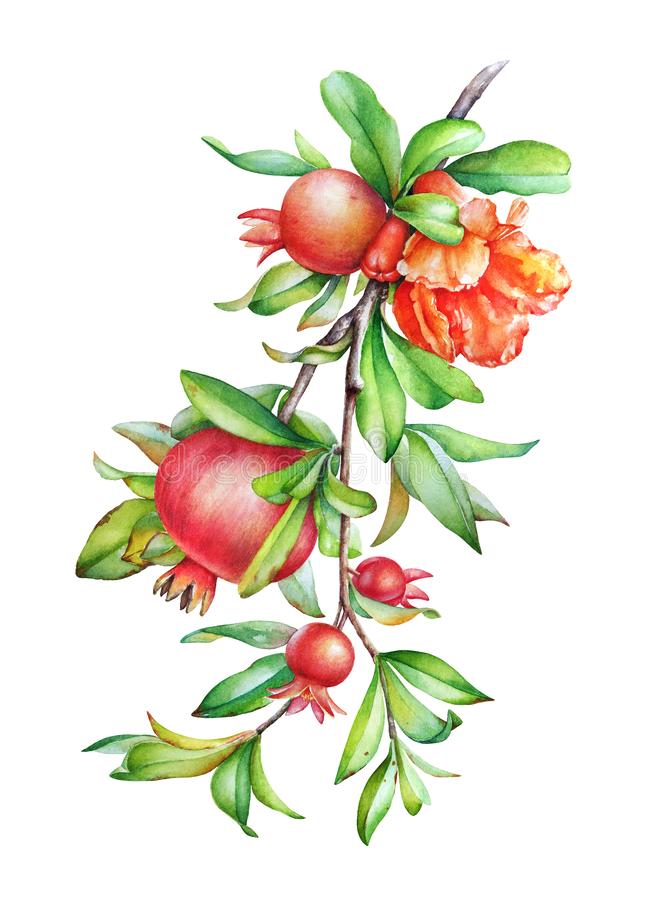                                                                                                                              ΚΑΛΗ ΚΑΙ ΔΗΜΙΟΥΡΓΙΚΗ                                                                                                                                                ΣΧΟΛΙΚΗ ΧΡΟΝΙΑ                                                                                                                                            ΓΕΜΑΤΗ ΧΑΜΟΓΕΛΑ!   